Agenda Items1.The idea of the movie: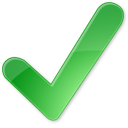 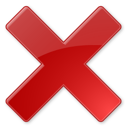 2. AOB3. Date and time of next meeting. 4. Closure of meeting. We decided that we will beginning our video with fade in to the  UAE map scenes, then every city that have HCT college will appear after that will focus to the Rakwc. Then show two girls talking together,after that zooming and showing the college logo. Then will be some scenes from the campus after that the interview with Dr.Tayeb, show some  students from different majors do something related to their major(also show some scenes for the student hold something relat to there major like a camera for the midea student or book and calculator for the business student …. And that will be on Special effect ). The end of the video will be on The students take a 25 shape.Coma N301 Integrated ProjectComa N301 Integrated ProjectComa N301 Integrated ProjectComa N301 Integrated ProjectDate: 20th February 2013Chair:Mashael AamerTeam(s):  AllTime:10:30Location: Class A130Apologies: Aaesha Abdulrahim  , Aaesha Salem , Shaikha Khamis , Basema Salem.Present: Awatef Abdulla ,Fatema Abdulla , Fatema Rashed ,Hend Abdulla ,Hulaiouh Saif ,Mahra Humaid,  Maryam Ahmed ,Maryam Omer, Maryam Rashed ,Meera Abdulla, Mouza Ahmed ,Muna Mohammed , ,Shamma Ahmed , 